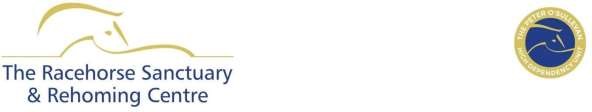 The Passmore Yard & Peter O’Sullevan High Dependency Unit | Welfare & Rehoming M: 07858 959257Admin Office: 2 Crouch Farm Cottages, Barlavington, Petworth West Sussex GU28 0LQ | Tel: 07810 453277Email: info@theracehorsesanctuary.org  Regular Standing Order Form – Please send this to your Bank or action online Please SEND this part To Your Bank:  To The MANAGER:  Bank Name:   _________________________________________________________________          Address:         _________________________________________________________________                          ___________________________________          Post  Code:    ______________ Please pay The Racehorse Sanctuary                                                                                             Account Number 03592497                                                                                              Sort Code 30-94-41I would like to make a regular donation£5 ⃝      £10 ⃝     £20 ⃝      £50 ⃝    £75 ⃝     £100 ⃝   other amount £________Frequency: Monthly/Quarterly/Yearly/other (please specify)   _________________ Title:      ______         First Name:    _______________        Surname:    _________________ Signature:     --------------------------------------------------------         Date: -------------------- ˗ ˗ ˗ ˗ ˗ ˗ ˗  ˗ ˗˗ ˗˗ ˗ ˗ ˗ ˗ ˗ ˗ ˗ ˗ ˗ ˗ ˗ ˗ ˗ ˗ ˗ ˗ ˗ ˗ ˗ ˗ ˗ ˗ ˗ ˗ ˗ ˗ ˗ ˗ ˗ ˗ ˗ ˗ ˗ ˗ ˗ ˗ ˗ ˗ ˗ ˗ ˗ ˗ ˗ ˗ ˗ ˗ ˗ ˗ ˗ ˗ ˗ ˗ ˗ ˗ Please send this portion to: :2 Crouch Farm Cottages, Barlavington, Petworth West Sussex GU28 0LQ Admin addressTitle:      ______         First Name:    ____________________         Surname:    _______________________ Address:         _________________________________________________________________________ Post  Code:    _______________          Donation:    _______________         Date:    _______________ Tel No:           _____________                             Email: ____________________________ To comply with new EU Data Protection Regulations (GPDR) we must obtain consent from supporters in order for us to be able to hold and use some of your data. We hold addresses, financial records all of which are needed by the Charity to comply with Trustees and Charity Commission reporting requirements and for claiming Gift Aid from HMRC. Records are held on computer with password protection. We hold secure paper/Electronic records of donor Gift Aid forms. We use Email addresses to keep people informed of Charity activities and for mailing purposes. We keep a record of consents. I agree to my details being held and used in this manner and know that I can have them deleted if I request this. Signature :     --------------------------------------------------------        Date: ---------------------------- Patrons: Jilly Cooper CBE • Philippa Cooper • John Francome MBE • David Ray • Julie Routledge-Martin  Trustees:  Edmund O’Reilly Hyland • Catherine Mcllwraith • Sally Moore • Phil Rowe • Louise Rowe • Emily TaggartRegistered Office: 50 Quarry Street, Guildford, Surrey GU1 3UARegistered in England & Wales Company Number: 05753081.  Registered Charity Number: 1117361